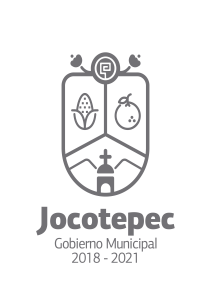 ¿Cuáles fueron las acciones proyectadas (obras, proyectos o programas) o planeadas para este trimestre? a) INSPECION PERMANENTE A COMERCIOS DE GIROS RESTRINGIDOS. Llevamos el cumplimiento de una de las actividades que nos propusimos en realizar, fue tipo campaña para dicha revisión, inspección general en e transcurso del año constantemente, teniendo como propósito la prohibición de venta de bebida alcohólica y productos nocivos a la saludos a personas menores de edad.b) LEVANTAMIENTO DE CENSO GENERAL DE MOROSOS Y COMERCIANTES DE FERIAS. Llevamos como tarea principal el levantamiento del Censo de comercios, en especial los morosos, así como de comerciantes de las ferias del municipio, teniendo  como objetivo NO CONTEMPLADO: Plan COVID 19. 2020 El 19 de marzo inicia el Plan Jalisco Covid 19; en nuestro municipio en conjunto con los Departamentos Operativos iniciamos nuestro trabajo en campo, donde hicimos posible verificar a la ciudadanía en especial a los comercios de nuestro municipio, teniendo El turismo como el factor principal del contagio covid 19, y así salvaguardar a nuestros ciudadanos de un posible contacto con personas que padecen del Coronavirus, y/o han estado expuesto a lugares que pudieran presentar un contacto cercano con el virus.Resultados Trimestrales (Describir cuáles fueron los programas, proyectos, actividades y/o obras que se realizaron en este trimestre). INSPECION PERMANENTE A COMERCIOS DE GIROS RESTRINGIDOS Se realizó una campaña permanente con los comerciantes  de giro restringido de esta municipalidad con el apoyo que nos brindó el departamento de licencias Municipales, y al fin pudimos  concluir dejando todos los negocios con el cartel de dicha prohibición, disminuyendo un porcentaje de reportes del departamento de Seguridad Publica hacia Reglamento. En el mes de febrero dimos una segunda puesta de dicha publicidad en los establecimientos de venta de bebida con giro restringido, de allí inicia la Inspección permanente de los establecimientos de giros restringidosLEVANTAMIENTO DE CENSO GENERAL DE MOROSOS Y COMERCIANTES  DE  FERIAS. Nos hemos dado la tarea de reorganizar los censos oficiales con los que contábamos, teniendo como resultado, la invitación de morosos para  acceder a los pagos correspondientes o acuerdos de lo adeudado.NO CONTEMPLADO:2020 El 19 de marzo inicia el Plan Jalisco Covid 19; en nuestro municipio en conjunto con los Departamentos Operativos iniciamos nuestro trabajo en campo, donde hicimos posible verificar a la ciudadanía en especial a los comercios de nuestro municipio, teniendo El turismo como el factor principal del contagio covid 19, y así salvaguardar a nuestros ciudadanos de un posible contacto con personas que padecen del Coronavirus, y/o han estado expuesto a lugares que pudieran presentar un contacto cercano con el virus.DATOS DUROS:-	OFICIOS (CIRCULARES) = 13-	BRIGADAS PERMANENTES =10-	PERSONAL DE REGLAMENTOS  =8 PERSONAL DE APOYO DE OTROS - -      DEPARTAMENTOS =26 CON UN TOTAL DE 34 PERSONAS. -	LUGARES RESTRINGIDOS = 12-	CARTAS COMPROMISO =2-	CLAUSURAS DE NEGOCIOS = 11   -	REACTIVACION DE COMERCIOS=  450Montos (si los hubiera) del desarrollo de dichas actividades. ¿Se ajustó a lo presupuestado?SE  AJUSTO A LO PRESUPUESTADO.En que beneficia a la población o un grupo en específico lo desarrollado en este trimestrePrevención de accidentes, organización de fiestas, ordenadas en nuestro Municipio, tener los comercios en regla y no en listado de morosos.¿A qué estrategia de su POA pertenecen las acciones realizadas y a que Ejes del Plan Municipal de Desarrollo 2018-2021 se alineanEstrategia 2 Ordenamiento en Giro Restringido      Eje del PMD: Desarrollo  Económico Turístico.Estrategia 4 Organización de comercios del  Municipio.Eje del PMD: Desarrollo Económico Turístico.De manera puntual basándose en la pregunta 2 (Resultados Trimestrales) y en su POA, llene la siguiente tabla, según el trabajo realizado este trimestre.NºESTRATÉGIA O COMPONENTE POA 2019ESTRATEGIA O ACTIVIDAD NO CONTEMPLADA (Llenar esta columna solo en caso de existir alguna estrategia no prevista)Nº LINEAS DE ACCIÓN O ACTIVIDADES PROYECTADASNº LINEAS DE ACCIÓN O ACTIVIDADES REALIZADASRESULTADO(Actvs. realizadas/Actvs. Proyectadas*100)1	INSPECION PERMANENTE A COMERCIOS DE GIROS RESTRINGIDOS2150%3LEVANTAMIENTO DE CENSO GENERAL DE MOROSOS Y COMERCIANTES DE FERIAS.11100%COVID 19CONTINGENCIA EN PREVENCION COVID 19, JOCOTEPEC Y REACTIVACION ECONOMICA.44100%TOTAL83%